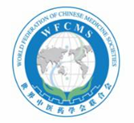 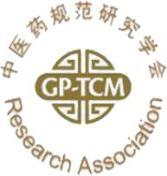 《世界中医药杂志》英文刊简介一、WJTCM英文刊创刊背景以及意义1）近年来，在国务院科技创新、发展健康服务业的重要内容的前提下，响应“一带一路”国家战略实施举措，分析国内科技、经济发展和社会进步的发展需求，发现：国内的文章多发表于国外的植物、微循环、蛋白、细胞等相关的杂志，这些期刊或收录范围狭窄，或评价角度局限，不能真实的反映原本的研究成果，需要有本土的英文期刊以严谨方法和有力的结果去解读中医药，只有本土的英文期刊进入国际主流市场，才能更有效的为中医药正名，提升文化软实力。同时，期刊是一个很好的搭建企业与科研机构、医疗机构、政策决策机构的载体，能够有效的保障信息交流与对话，促进产、学、研结合，使学科发展更符合产业需求，这是大环境的发展为期刊的创办所提供的有力保障。2）其次，主办单位世界中医药学会联合会经过15年的发展，目前已拥有176个分支机构，分布在70个国家和地区的266个学术团体，成立19个国际联盟，已发布标准24部，成功举办十五届世界中医药大会以及区域性会议，也是获批首个中医药研究伦理审查体系认证机构，已形成品牌效应，具备国际影响力。3）世界中医药杂志社拥有3本期刊，以及5种海外文版，世界中医药杂志中英文版作为世界中联的会刊，积极发挥了国际传播作用，首先是要把自己做大做强。在过去的5年中，世界中医药杂志中文版，积极组建专题，共刊载了60多个专题，采访了中医中药各个重要领域的973首席科学家和权威专家、领军学者58位/人次，共计545篇文章，成为中医药期刊类少有的办刊模式。聚焦中医药各行业的发展前沿，开设海外栏目，加强文章内容的科学性，影响因子逐年攀升，已跻身知网Q1区，在行业内得到广泛的认可，形成较大的影响力，位列同类期刊的第4名，成为行业中的佼佼者。在上述发展背景下，在世界中联秘书处的设计框架下，在专家学者编委团队的支持下，《世界中医药杂志》英文刊应运而生，于2015年1月正式创办。二、WJTCM英文刊为WFCMS的会刊以及GP-TCM的官方杂志，独享两大学会的国际专家资源    WJTCM具有良好的学术平台支撑，不但是国际组织---世界中医药学会联合会的会刊，同时也是中医药规范研究学会(GP-TCM Research Association)的官方杂志。WFCMS国际团体会员均为活跃在世界各国的学者，GP-TCM在欧洲享有广泛的声誉，汇聚了中医药以及天然药物的诸多资深学者，同时英文刊也得到了34所全球顶尖大学及研究机构的国际专家的学术支持，建立了自己独有的国际专家资源。三、WJTCM编委会简介WJTCM英文刊的主编及副主编均为国际学术领军人物，均担任知名SCI期刊的主编、副主编。主编由中国科学院上海药物研究所的果德安教授和北京大学医学部中西医结合系的韩晶岩教授联合担任，副主编由奥地利利格拉茨大学的Rudolf Bauer教授、德国Mainz大学的Thomas Efferth教授、北京中医药大学刘建平教授、中国中医科学院针灸所景向红教授、英国伦敦国王大学徐启河教授、澳门科技大学刘良教授共同担任。目前编委成员83人，青年编委团队27人，（覆盖中医药领域中药现代化研究、中医基础理论、中医临床研究、针灸研究四大领域的重点学科分支。四、WJTCM英文刊荣获中国科技期刊国际影响力提升计划D类项目WJTCM英文刊汲取国际出版经验，采用国际先进的办刊模式，严格进行同行评审，保证论文的科学性，在由中国科协、教育部、国家新闻出版广电总局、中国科学院、中国工程院等6部门共同组织实施的“中国科技期刊国际影响力提升计划D类项目”的评选中脱颖而出，成为首个入选D类项目的中医药期刊，获得经费支持50万，并获得国内刊号。五、WJTCM英文刊栏目设置《世界中医药杂志》是一本同行评审的开放存取期刊，旨在向全世界的医生和生物医药研究者介绍中医、中药、针灸的临床疗效、作用机理，为解决复杂性疾病和疑难病症提供新的思路、方法和措施。主要内容涉及中药现代研究、中医基础理论研究、中医临床研究、针灸研究等领域，栏目及主要内容设置如下：1)中药现代研究（中药材、炮制理论；药性理论、配伍理论、中药的安全性；中药和复方的药理、药效的物质基础和作用机制）；2)中医基础理论研究（中医基础理论的科学内涵和生物学基础）；3)中医临床研究（病与证候、中医药TCM安全性、疗效评价、循证系统评价）；4)针灸研究（针灸效应机制、经穴特异性、腧穴配伍、针灸临床疗效评价）。六、WJTCM英文刊积极申请加入并入选国内外知名数据库期刊已被DOAJ国际开放获取数据库、中国知网（CNKI）、万方数据数字化期刊群、Google Scholar，EBSCO Publishing's Electronic Databases, Exlibris-Primo Central, Hinari, Infotrieve, ProQuest, TdNets所收录，从2017年3期开始，WJTCM英文刊被OVID数据库收录，所出版的论文将能够在国际平台上被检索到。截止2018年底，英文刊已被DOAJ、Google Scholar、OVID、Baidu Scholar、CNKI、EBSCO Publishing’s Electronic Databases、Exlibris-Primo Central、Hinari, Infotrieve、Netherlands ISSN center、ProQuest、TdNet等数据库所收录。七、WJTCM英文刊成功入选2018中国科技核心期刊（中国科技论文统计源期刊）（英文）目录自创刊之初，WJTCM英文刊采用国际先进的办刊模式，以内容为王，采用专家约稿制度，截止目前，累计出版高质量论文108篇，读者作者已遍布全球79个国家和地区，形成了广泛的国际影响力！经过国际和国内标准的双重考核，WJTCM英文刊成为2018年入选中国科技核心期刊的9本英文杂志中唯一的一本中医药类英文期刊，进一步奠定了我刊在国内的发展基础。八、WJTCM与各个中医药高等院校洽谈签署框架协议    WJTCM英文刊，积极与各个高校紧密联合，2018年先后与天津中医药大学、长春中医药大学、浙江中医药大学达成合作意向，将英文刊纳入高校的学术评价体系，认可所有在我刊出版的英文文章，扩大了我们在国内的作者群体，进入高校视野，扩展了文章的收载范围。 九、发文概况这是一本很有发展潜力的杂志，创刊3年以来，共发文110篇，其中中药相关的文章70篇，中医基础理论研究9篇，中医药临床研究：19篇，针灸研究：9篇，Editorial: 2篇，Perspective : 1篇，Protocol: 1篇，另外：连续2年全文刊出GP-TCM的年会会议摘要。所有刊出的文章，覆盖中医药各研究领域，中医基础理论的现代研究这方面，发表了阴阳理论、肾主骨理论、舌苔舌象理论的相关文章；中药的现代化研究除了中药和复方的药理、药效的物质基础和作用机制等，也发表了一些新技术，如DART-MS、DNA条码、抗肿瘤、青蒿素的研究相关的文章；针灸方面发表了神经电生理、重症肌无力、贝尔氏麻痹症等相关疾病的研究结果；还有消化病、脑病，老年痴呆症等重点疾病相关的文章。这些文章，在没有和出版商威科合作之前，在我们独立的网站上，均产生了较高的下载量和浏览量，浏览量最高的达到4774次，下载量最大的达到9151次。除此以外，我们在与威科合作创立的新网站的数据显示，访问我们新网站的读者遍布海内外86个国家和地区，其中70%的用户是新关注我刊的海外用户。威科集团将我刊推向了更多的海外读者的视野中。十、积极开展、组建专题：1）由香港浸会大学卞兆祥教授牵头组织的中医药消化病专题，已与2017年的第2期正式的刊出；2）由清华大学李梢教授牵头组织，张卫东教授，王喜军教授共同担任客座主编的网络药理学专题，于2018年第4期推出,并于2018年11月发放到李梢会长在广州举办的网络药理学专业委员会学术年会上，得到与会专家的一致好评。3）由香港大学沈建刚教授牵头组织，日本富山大学附属和汉医药研究所松本欣三教授、苏州大学附属第一医院戴克胜教授共同担任客座主编的脑病专题将于2019年下半年推出；4）由解放军302医院肖小河教授牵头，中医科学院中药所朱晓新教授，军事医学科学院高月教授共同担任客座主编的中药安全性专题，将于2019年下半年推出。十一、投稿方式投稿网址：http://mc03.manuscriptcentral.com/wjtcm；投稿指南：www.wjtcm.net；www.wjtcm.org联系人：张文婷  杨阳Tel：+86-010-58239055地址：北京市朝阳区小营路19号财富嘉园A座303WJTCM英文刊编辑部2019年4月18日